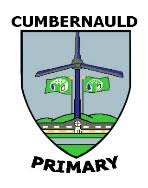 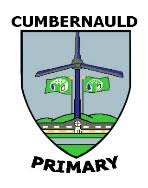 Cumbernauld Primary SchoolEastfield Road CumbernauldGLASGOWG69 OEB28th May 2020Dear Newcomer Do you remember when you popped into the school and Mrs Hart read to you The Runaway Pizza story and you met your buddy?  Afterwards you made your own Runaway Pizza, the pupil you had assisting you with the pizza making will be you Buddy throughout your Primary 1 experience.  If you couldn’t make it, don’t worry because you will get a Buddy that is right for you.I am now in Primary 7 and I have mastered the rules, I have been given the great responsibility to be a Buddy in Cumbernauld Primary School.  If you are having difficulty finding the toilets, lunch hall or your class room I will be there to help you out. You will be welcomed by all the teachers and staff members and I am sure you will know some friends from your nursery who will also be starting in Primary 1.  Primary 1 is fun because you will meet new friends and learn lots of new and challenging things that will get your brain going. When you get to your class the teachers are very nice and are very helpful if you are stuck at a question. I am delighted to be at your service when you are having trouble or other things you might need help with.From your BuddyAngus G 